LEMBAR PERSETUJUANPERAN BRAND AMBASSADOR DALAM MENINGKATKAN MINAT KONSUMEN KOSMETIK WARDAH DI KALANGAN MAHASISWA UNIVERSITAS ISLAM BANDUNG (UNISBA)Oleh:Yuliana Pamungkas132050153SKRIPSIUntuk Memenuhi Salah Satu Syarat Ujian Guna Memperoleh Gelar Sarjana Pada Program Studi Ilmu KomunikasiBandung,    Juni 2017Mengetahui,Pembimbing, 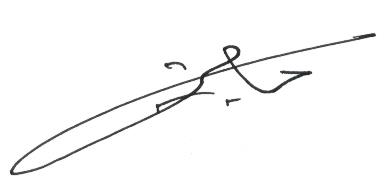 Dr. Sutrisno, S.Sos., M.SiMengetahui,Ketua Program Studi Ilmu Komunikasi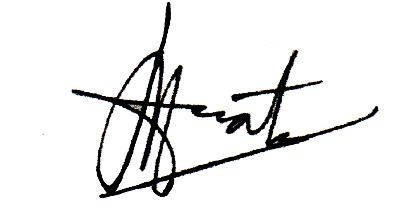 Dra. Hj. Yulia Segarwati, M.Si.Dekan FISIP UNPAS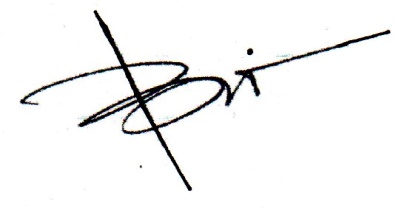 M. Budiana, S.IP., M.Si.